établieré         er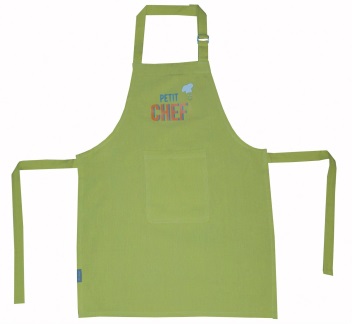 dansercahier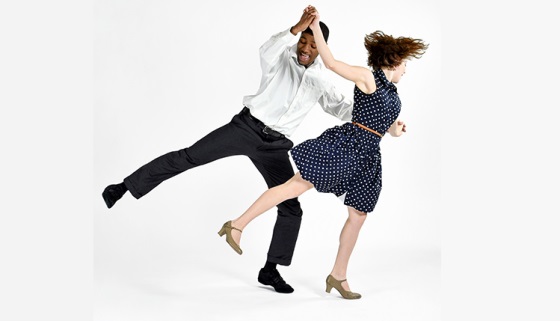 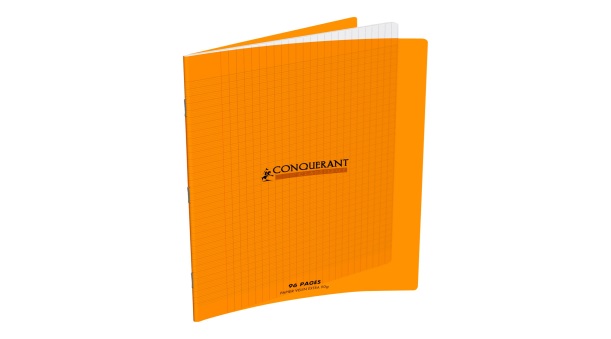 paniercollier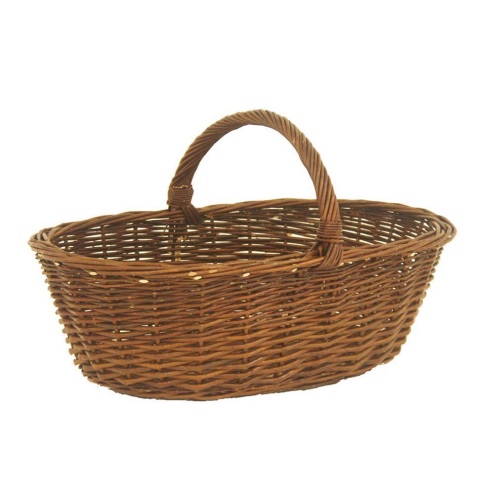 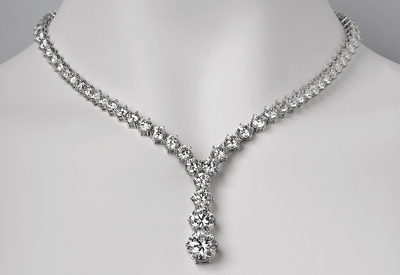 véloclé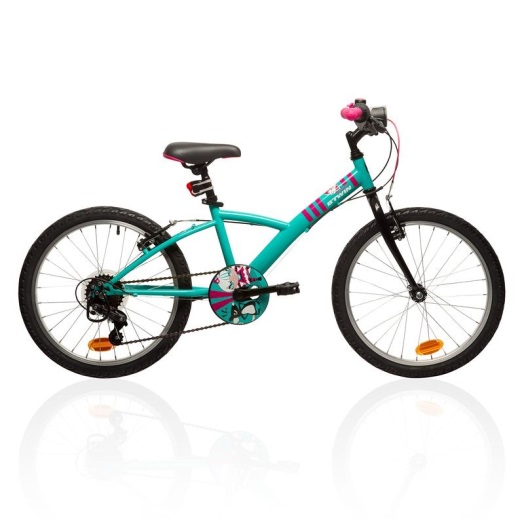 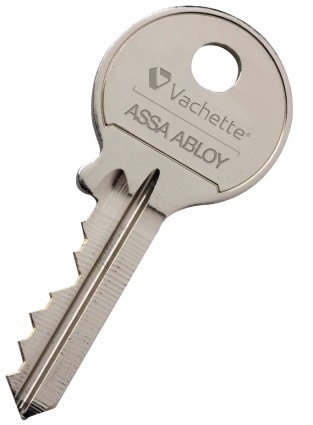 déécharpe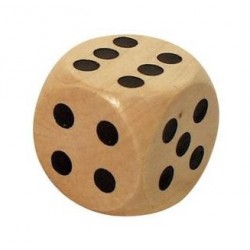 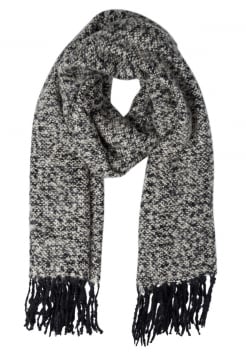 féetélécommande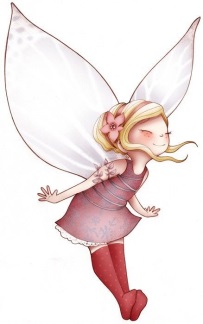 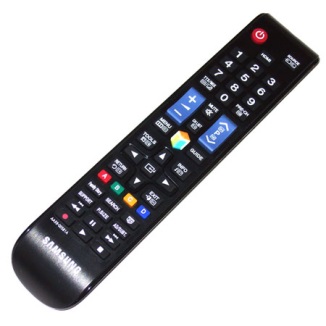 